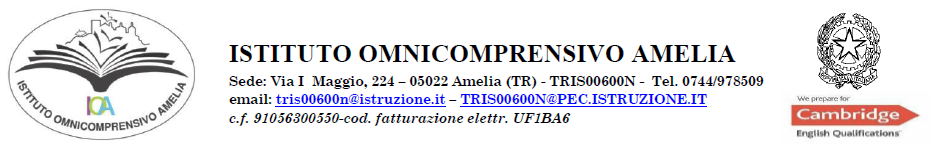 Al Dirigente Scolasticodell’Istituto Omnicomprensivo di Amelia __ l __ sottoscritt __    _________________________________________genitore dell'alunn __ ____________________________________________________________frequentante la scuola secondaria di 1° grado di Ameliaclasse _____ sezione ____CHIEDEassumendosi ogni responsabilità, che __ l __ propri __ figli __, nell'anno scolastico 2022/2023, si    assenti dalla scuola durante la pausa pranzo nei giorni di martedì e venerdì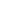 __ l __ sottoscritt __ esonera l’Istituto da ogni responsabilità circa eventuali incidenti che potrebbero verificarsi a danno del proprio figlio/a fuori dall’edificio scolastico durante la pausa pranzo. Assicura che l'alunno/a rientrerà a scuola per le attività didattiche pomeridiane.                   data                                                                                     firma del genitore_____________________                                               _________________________________***************************************************************************************VISTA la richiesta, si autorizza l__ studente/studentessa____________________________________ad assentarsi dalla scuola per il pranzo            data	LA DIRIGENTE SCOLASTICA________________	Dott.ssa Tiziana Lorenzoni